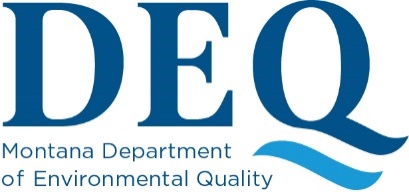 SURETY BOND RIDER GUIDEINSTRUCTIONS:Fill out this form in its entirety (except for the DEQ Sections).DO NOT fill out any of the Official Use Only areas on the formAll Opencut bond forms are designed to be completed in Microsoft Word. It is recommended that the operator complete the OPERATOR sections and then email the form, in Word format, to the surety company for completion of the SURETY sections.Ensure that all blanks in the OPERATOR sections are consistent with the information provided in the Opencut Mining Plan of Operation and Application.When submitting bonds, DO NOT include the guide/instruction page.MAILING BONDS:All signed, original bonds must be mailed to the Helena office. The mailing address is DEQ Opencut Mining Section, PO Box 200901, Helena, MT 59620. For those wishing to deliver the bonds in-person, the physical address is 1520 E. 6th Avenue, Helena, MT 59601.FROM / TO SECTIONS:FROM: the acreage and bond amount in this section must match the acreage and bond amount in the original surety bond or the most recent rider.TO: this section is for what is being changed on the bond (both acreage and the bond amount).Note that for both sections, the bond amount must be written out and also in a numerical format.OPERATOR SIGNATURE SECTION – PAGE 1:Ensure that the operator signs here and lists their title.OPERATOR ACKNOWLEDGEMENT SECTION – PAGE 1:On the “By” line, note that this line is for the OPERATOR NAME, not the name of the notary. The date in this section MUST MATCH the date of the above OPERATOR SIGNATURE SECTION.For notary seals, use an ink stamp or an embossed stamp in this area.SURETY / AGENT SIGNATURE SECTION – PAGE 2:This section is for the surety and/or agent to sign and include their information.For notary seals, use an ink stamp or an embossed stamp in this area.SURETY / AGENT ACKNOWLEDGEMENT SECTION – PAGE 2:On the “By” line, note that this line is for the AGENT NAME.The date in this section MUST MATCH the date of the above SURETY / AGENT SIGNATURE SECTION.For notary seals, use an ink stamp or an embossed stamp in this area.DEPARTMENT OF ENVIRONMENTAL QUALITY SECTION – PAGE 2:DO NOT fill out any fields on this page.SURETY BOND RIDER FOR OPENCUT MINING PERMITThe signed original must be mailed to the Helena office: 	Physical address: 1520 E. 6th Ave, Helena MT 59601		Mailing address: DEQ Opencut Mining Section, PO Box 200901, Helena MT 59620To be attached to and form a part of Bond No. Bond Number executed by Operator Name as principal, and  Surety Company Name  as Surety, in favor of the State of Montana, acting through the Department of Environmental Quality, effective as of Date of original Surety Bond in consideration of the mutual agreements herein contained, the Principal and the Surety agree this bond shall be retroactive in effect to guarantee faithful performance of all obligations of Title 82, Chapter 4, Part 4, MCA, the rules and regulations pursuant thereto, and the respective reclamation plans, incurred as a result of operations conducted pursuant to Opencut Mining Permit Number OC# and Site Name (Site Name) from the dates of issuance of this permit and all subsequent renewals and/or approved amendments and revisions. Nothing herein contained shall vary, alter, or extend any provisions or conditions of this bond except as herein expressly stated. The purpose of this rider is to: Enter what is changing on the Surety Bond or most current RiderFROM: This must match current bond or Rider	(Acreage) & (Amount written out and numerical)TO: Updated information	(Acreage) & (Amount written out and numerical) OPERATOR SIGNATURE SECTIONDated this 		 day of 		, 		.OPERATOR Signature				   TitleOPERATOR ACKNOWLEDGEMENTSTATE OF MONTANA					County of 						This instrument was signed or acknowledged before me on 		 day of 		, 		,					    by 														Operator Name                                                                                 Notary Signature  		                           (Notary Seal)                                 Notary Public for the State of 		                           	       Residing at  		                                                                                 My Commission expires 					SURETY / AGENT SIGNATURE SECTIONDated this 		 day of 		, 		.SURETY / AGENT Signature                                       TitleAgency Name: 																				(Surety Seal)Full Mailing Address: 								                      Telephone Number: 								              SURETY / AGENT ACKNOWLEDGEMENTSTATE OF MONTANA					County of ________________________________This instrument was signed or acknowledged before me on 		 day of 		, 		.			      By 								.					Agent Name                                                                      Notary Signature  	      	                          (Notary Seal)                       Notary Public for the State of 		                           	 Residing at   	                                                                      My Commission expires 		 			.MONTANA DEPARTMENT OF ENVIRONMENTAL QUALITY SECTIONApproved by: State of Montana Department of Environmental Quality	____________________________________________________________________________________________Mining Bureau Signature				Title                         	                   Date	              For Official Use OnlyBond #: Bond Number